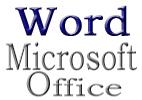 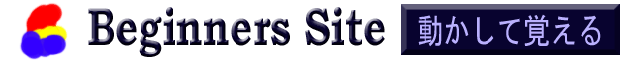 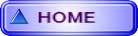 （１）たてがき縦書き左下縦書きたてがき縦書き左下縦書き縦書きたてがき縦書き左下縦書き縦書きたてがき縦書き左下縦書き